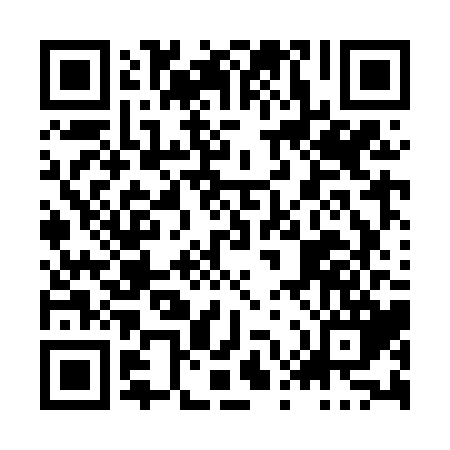 Prayer times for Morehouse Corner, New Brunswick, CanadaMon 1 Jul 2024 - Wed 31 Jul 2024High Latitude Method: Angle Based RulePrayer Calculation Method: Islamic Society of North AmericaAsar Calculation Method: HanafiPrayer times provided by https://www.salahtimes.comDateDayFajrSunriseDhuhrAsrMaghribIsha1Mon3:405:411:326:569:2211:232Tue3:415:421:326:569:2211:223Wed3:425:421:326:569:2211:224Thu3:435:431:326:569:2211:215Fri3:445:441:336:569:2111:206Sat3:465:441:336:569:2111:197Sun3:475:451:336:559:2011:188Mon3:485:461:336:559:2011:179Tue3:505:471:336:559:1911:1610Wed3:515:481:336:559:1911:1511Thu3:525:491:336:549:1811:1412Fri3:545:491:346:549:1711:1313Sat3:555:501:346:549:1711:1114Sun3:575:511:346:549:1611:1015Mon3:585:521:346:539:1511:0916Tue4:005:531:346:539:1411:0717Wed4:025:541:346:529:1411:0618Thu4:035:551:346:529:1311:0419Fri4:055:561:346:519:1211:0320Sat4:075:571:346:519:1111:0121Sun4:085:581:346:509:1010:5922Mon4:105:591:346:509:0910:5823Tue4:126:001:346:499:0810:5624Wed4:146:021:346:499:0710:5425Thu4:156:031:346:489:0610:5226Fri4:176:041:346:479:0410:5127Sat4:196:051:346:479:0310:4928Sun4:216:061:346:469:0210:4729Mon4:236:071:346:459:0110:4530Tue4:246:081:346:448:5910:4331Wed4:266:101:346:448:5810:41